بسم الله الرحمن الرحیم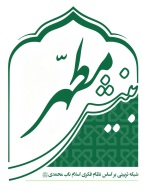                                    آزمون کتاب‌باز و تحلیلی مرحله یازدهم - کتاب پیامبر شناسینام خانوادگی/نام:                                      کد ملی:                                  تاریخ برگزاری:نام استان/شهرستان                                    نام استاد:                                          نمره:  سوالات امتحان، یک مرحله از فرایند آموزش است و به صورت کتاب‌باز و تحلیلی که بهترین نوع آزمون می‌باشد ارائه می‌گردد.شما یک هفته فرصت دارید در خصوص این سوال‌ها تحقیق نمایید؛ از دوستان و بستگان خود سوال کنید و در مورد آنها بحث نمایید اما آنچه مهم است اینکه با تحلیل و قلم خود پاسخ دهید.پایه پاسخ باید مطالب کتاب، و شاخ و برگ آن باید تحلیل و نظر شما باشد. لطفاً دقت فرمایید حرف‌های کلی و دانستنی‌های عرفی و قبلی خود را در پاسخ نیاورید؛ پاسخ فقط باید مبتنی بر مطالب کتاب باشد.در حالی که ممکن است تصور شود سوال‌ها طولانی و سخت است، ولی با راهنمایی‌های زیادی که در توضیح داخل سوال، لوح فشرده و درسنامه هست کاملاً می‌توانید یک جواب منطقی و قانع‌کننده ارائه دهید.از پرگویی بپرهیزید و جان مطلب را در بهترین شیوه و کمترین حجم به شرط گویا بودن ارائه دهید.خوب پاسخ دادن و توانایی نوشتن با کمترین خط‌خوردگی و واضح از مزایای بینش‌پژوهی است که قابلیت استاد یا مربی شدن را دارد.*****************************************************************سوالات کتاب پیامبر شناسی ( 55نمره)1. دو هدف اساسی پیامبران چیست و چه ربط و نسبتی بین این اهداف وجود دارد؟ برای برقراری اهداف انبیاء شاخصه های قابل ارزیابی و کاربردی این اهداف را در خانواده مشخص نمایید و بفرمایید چگونه میتوان خانوادهای در راستای اهداف انبیاء ساخت؟ این بحث را خصوصاً بر اساس کتاب آزادی بندگی و عدالت تبیین نمایید. (15 نمره)2. نقش پیامبران برای بشریت چیست؟ برای پاسخگویی به این شبهه که چرا کشورهایی که پیامبر نداشتند، این‏همه پیشرفت داشتند، علت پیشرفت کشورهای غربی با وجود عدم اعتقاد به نقش اجتماعی امروزی برای پیامبران را بیان کنید. این مبحث را در حیطه ارتباط انسان با خدا، با خود، با دیگران و با طبیعت تبیین نمایید. (15 نمره)3. دلیل به وجود آمدن عصمت و اقسام آن را بیان نمایید، عصمت معصومین اعم از پیامبران و ائمه چگونه است؟ آیا عصمت دادن به معصوم، تبعیض نیست؟ اگر خداوند به ما هم عصمت میداد، آیا ما از بهشتیان و برترین نبودیم؟ (15 نمره)4. معجزه چیست؟ معجزه خاتمیت را کامل توضیح دهید. (10 نمره)سوالات کتاب بینش و رفتار قرآنی (15 نمره)5. سوره تین را با سوره عصر تطبیق و سپس نکات تدبری خود را بیان نمایید. (15 نمره)